Mittagsmenüplan vom 20.08.2018 bis zum 25.08.2018Täglich 5 Menüs zur Auswahl EURO 9,50________________________________________TagessuppeFrische vitaminreiche Salate vom Buffetmit verschiedenen Dressings und Marinaden sowie CroutonsMenü 1Menü 2MontagBurgunder Schnitzel vom Schwein mit Kräuternudeln   Spinatspätzle an GorgonzolacremeDienstagRindergeschnetzeltes “Stroganoff“mit ButterspätzleChampignons gebackenmit Sauce Remoulade im WildkräuterbeetMittwochSpieß vom Schwein auf Letcho und SteakpommesSteierische Kürbiskernnockenmit zerlassener Butter und ParmesanDonnerstagGebratene Mais-Hendlkeulemit GemüsereisKartoffel-Steinpilzgratinauf Paprika RahmwirsingFreitagPoschiertes Zanderfiletan Dillcreme mit PetersilkartoffelSpaghetti „Bolognese“mit ParmesanSamstag                            Kalbsbrust mit Semmelfülle und NatursauceKalbsbrust mit Semmelfülle und NatursauceMenü 3Menü 3Menü 3Pikante Indonesische Reispfanne mit Hühnerfiletstreifen und GemüsePikante Indonesische Reispfanne mit Hühnerfiletstreifen und GemüsePikante Indonesische Reispfanne mit Hühnerfiletstreifen und Gemüse  Menü 4 Frische Pfifferlinge in Rahmsauce mit Speckwürfeln und ServiettenknödelMenü 5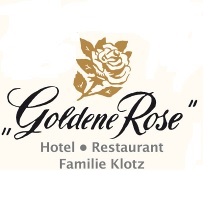 Blattsalate mit Mozzarella, Tomaten, Prosciutto und frischem Basilikum                                    Menü Pass: 15x Essen  danach 1x auf unsere Kosten              Mittagsmenüs auch zum Mitnehmen für Kollegen und Freunde             CAFÉ täglich geöffnet mit hausgemachten Kuchen  Menü 4 Frische Pfifferlinge in Rahmsauce mit Speckwürfeln und ServiettenknödelMenü 5Blattsalate mit Mozzarella, Tomaten, Prosciutto und frischem Basilikum                                    Menü Pass: 15x Essen  danach 1x auf unsere Kosten              Mittagsmenüs auch zum Mitnehmen für Kollegen und Freunde             CAFÉ täglich geöffnet mit hausgemachten Kuchen  Menü 4 Frische Pfifferlinge in Rahmsauce mit Speckwürfeln und ServiettenknödelMenü 5Blattsalate mit Mozzarella, Tomaten, Prosciutto und frischem Basilikum                                    Menü Pass: 15x Essen  danach 1x auf unsere Kosten              Mittagsmenüs auch zum Mitnehmen für Kollegen und Freunde             CAFÉ täglich geöffnet mit hausgemachten Kuchen